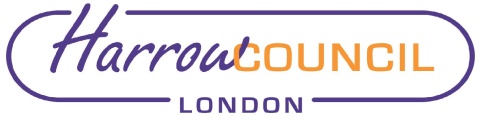 Section 2 – ReportThe Pension Fund Committee last met on 23 November 2022. The Board reviewed the items which the Committee considered at its meeting on 1 December 2022. The Committee’s next meeting is on 29 March 2023. The items to be considered are summarised in the table below. Several of the items are the subject of separate reports to be considered elsewhere on this agenda. Before the meeting there will be a training session, led by the Fund’s Investment Consultants, Aon, covering strategic asset allocation. This will be used to remind Committee members of the key issues on this subject ahead of the review of the Fund’s investment strategy. As is customary, Board members will be invited to attend this training should they be able to do so.The current draft list of items for the Committee’s meeting on 29 March 2023 is as follows:The Pension Fund’s investments were valued at £927.5m at 31 December 2022. The details of the valuation are shown at appendix 1. With the exception of property, which fell in value, the value of most of the Fund’s investments was broadly stable or increased slightly during the quarter, after the instability which occurred at the end of September 2022. The Fund carried out some rebalancing to reduce the overweight positions in its equity portfolio, investing the proceeds in fixed income - corporate bonds and passive index linked Gilts. There were also further drawdowns of the Fund’s commitments to the LCIV Infrastructure Fund and the LCIV renewables Infrastructure Fund.The Fund’s past service liabilities at 31 December 2022 totalled £825m meaning the Fund was approximately 112% funded. This estimate of liabilities is simply a rolled forward projection based on the 2022 triennial valuation.  The estimated funding level has improved since the 2022 valuation. This is driven by the fact that the expected return (discount rate) has increased materially since the valuation largely driven by increasing interest rate expectations. This has reduced the liabilities substantially. The assets have held up well over what was a period of turbulence in financial markets and have not dropped to the same extent as the liabilities – hence the increased funding level. This update is at a single point in time and follows a period of volatility in markets. Further market movements will lead to further fluctuations in funding level.  It should be noted also that the 112% funding level relates only to “past service” benefits (i.e. service accrued to date). As a scheme which is “open” (i.e. both to future accrual of benefits for existing members and to new joiners), the Fund will also have to meet significant liabilities in respect of future service, which will in turn depend on pay levels and other factors. At 31 December 2022, the value of the Fund’s investments was £927.5m. At that date, 77.8% of the Fund’s investments were pooled or in passive investments which are regarded as being pooled. Audit of Pension Fund Annual Report and Accounts 2021-22 The audit of the Pension Fund Annual Report and Accounts is being carried out by Mazars. This audit is largely complete – there have been no material changes to the draft accounts presented to the Board in October 2022, and only a small number of presentational and disclosure changes to some of the Notes to the accounts. However, the audit cannot be completed until the audit of the Council’s own accounts is finalised – the reason for this is that until that happens the auditor is required to confirm that the Pension Fund Annual Report and Accounts align with the Council’s main accounts, and there are some technical issues being worked through in respect of the latter.  Other LGPS funds and administering authorities are experiencing similar issues. The auditors will be reporting to the next meeting of the Governance, Audit, Risk Management and Standards Committee in April 2023.Legal ImplicationsThere are no direct legal implications arising from this report.The terms of reference for the Board include the Board’s role as set out in the following paragraphs. The role of the Board, as defined by sections 5(1) and (2) of the Public Service Pensions Act 2013, is to assist the Administering Authority (London Borough of Harrow) as Scheme Manager in ensuring the effective and efficient governance and administration of the Local Government Pension Scheme (LGPS) including:securing compliance with the LGPS regulations and other legislation relating to the governance and administration of the LGPS;securing compliance with requirements imposed in relation to the LGPS by the Pensions Regulator; andsuch other matters the LGPS regulations may specify.The Administering Authority retains ultimate responsibility for the administration and governance of the scheme.  The role of the Board is to support the Administering Authority to fulfil that responsibility. In its role, The Board will have oversight of the administration of the fund including:a.            The effectiveness of the decision-making processb.            The direction of the Fund and its overall objectivesc.            The level of transparency in the conduct of the Fund’s activitiesd.            The administration of benefits and contributionsThe Board will provide the Scheme Manager with such information as it requires to ensure that any Member of the Board or person to be appointed to the Board does not have a conflict of interest.The Board will ensure it effectively and efficiently complies with the Code of Practice on the Governance and Administration of Public Service Pension Schemes issued by the Pensions Regulator.  It will help to ensure that the Fund is managed in the same way.The Board shall meet sufficiently regularly to discharge its duties and responsibilities effectively.Financial ImplicationsWhilst the performance and effective controls of the fund managers is of paramount importance in the performance of the Pension Fund, there are no direct financial implications arising from this report.Risk Management ImplicationsThe Pension Fund’s Risk Register is reviewed regularly by both the Pension Fund Committee and by the Board. The next review will be considered by the Board at this meeting. There are no specific risk management implications arising from this report. The level of risk to which its investments are exposed is a key component in developing the Fund’s investment strategyEqualities implications / Public Sector Equality Duty Was an Equality Impact Assessment carried out?  No There are no direct equalities implications arising from this report. Council PrioritiesThe performance of the Pension Fund directly affects the level of employer contribution which then, in turn, affects the resources available for the Council’s priorities. Section 3 - Statutory Officer ClearanceStatutory Officer:  Dawn CalvertSigned by the Chief Financial OfficerDate: 21/02/2023Statutory Officer:  Sharon ClarkeSigned on behalf of the Monitoring OfficerDate: 14/02/2023Chief Officer:  Dawn CalvertSigned on behalf of the Chief ExecutiveDate:  21/02/2023Mandatory ChecksWard Councillors notified:  Not Applicable Section 4 - Contact Details and Background PapersContact:  Jeremy Randall – Interim Pensions ManagerEmail: Jeremy.randall@harrow.gov.ukTelephone: 020 8736 6552Background Papers:  NoneReport for:Pension Board Date of Meeting:2 March 2023Subject:Review of Pension Fund Committee ItemsResponsible Officer:Dawn Calvert – Director of Finance and AssuranceExempt:NoWards affected:Not applicableEnclosures:Appendix 1 – Pension Fund Investment Valuation at 31 December 2022Section 1 – Summary and RecommendationsThis report summarises the matters to be considered by the Pension Fund Committee at its forthcoming meeting on 29 March 2023 and invites the Board to agree any comments they might wish to make to the Pension Fund Committee.Recommendations: The Board is requested to note the report and comment as necessary.ReportCommentsPart IPerformance Dashboard and Update on Regular itemsThe Committee will review the position of the Fund at the end of Q4 2022 (31 December 2022), receive an update on things which have happened in the current quarter and be asked to agree a draft work programme for the Committee for the 2023-24 municipal year. 2022 Triennial Valuation The Committee will receive the Actuary’s final Report, including the Rates and Adjustments certificate, and be asked to approve the Funding Strategy Statement. This item is to be considered elsewhere on this agenda, and the Fund’s actuary will attend and present to this meeting. Responsible Investment (RI) PolicyThe Committee will be asked to approve a RI Policy, together with consequential amendments to the Investment Strategy Statement.This item is to be considered elsewhere on this agenda, providing an opportunity for the Board to comment on the draft Policy.Part IIPerformance Dashboard and Update on Regular itemsThe Committee will consider comments / reports from the Investment Consultant and an Independent Advisor on investment managers’ performance. These reports will be considered in part II because of the sensitive nature of investment decisions.Review of Property Investments (LaSalle Fund of Funds)  The Committee will receive an update report on progress since the last meeting. The report will be considered in part II because of the sensitive nature of investment decisions. Review of Investment Strategy Following the Triennial Valuation, it is best practice to consider whether the Fund’s Investment strategy and asset allocation remain appropriate. This report will be the start of that process and will be considered in part II because of the sensitive nature of investment decisions.Contract for Actuarial Services – procurement arrangements.The current contract with Hymans Robertson expires in September 2023. This will start the process to put a new contract in place.Contract for Investment Consultancy services The current contract with Aon expires in January 2024. This will start the process to put a new contract in place.